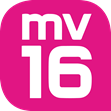 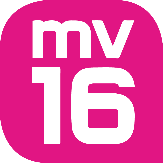 Personal Development Overview 2022-2023 Melton Vale Sixth Form College *All sessions will be delivered by form tutors, the Senior Leadership Team, or via selected outside specialists. Sessions will be in tutor groups or as whole year assemblies.Include trigger warnings where appropriate.WeekWeekly FocusYear 12 timetabled PD session (Wednesday p3)*Year 13 timetabled PD session (Wednesday p3)*Community ThemeSchool and National Events5/9WorkIntroduction to Personal Development and “5 ways to wellbeing”Welcome back assembly: expectations and overview of yearInductionFresher’s Fair12/9OrganisationAssembly: Organisation, staying safe at MV and development of excellent independent study techniquesInterview skills for university, apprenticeships and jobs.Induction19/9ReadingAn introduction to reading techniques to support sixth form studyAssembly: Post 18 applications InductionLEBC Apprenticeship workshop day26/9KnowledgeUnderstanding road safety and the driving theory testDeveloping an awareness of personal safety outside of schoolInductionMacMillan Coffee morning and inter-form baking competition (30/9)3/10WorkHealth Fair: outside speakers & workshops on physical, mental and sexual healthHealth Fair: outside speakers & workshops on physical, mental and sexual healthHealthWellbeing WednesdayOctober: Black History Month10/10OrganisationSelf-reflection on organisation and first half term achievements including student voiceAn introduction to financial healthAssembly: Financial health outside speaker – future financesHealthWorld Mental Health Day (10/10)Student voice survey – health fairHalf TermHalf TermHalf TermHalf Term24/10Reading Launch of Unifrog – the hub for expert and unbiased post 18 opportunitiesDrug safety sessionHealth1:1 support for y13 uni applications from Lincoln Uni (25/11)31/10KnowledgeAssembly: LEBC outside speaker introducing apprenticeshipsPersonal heritage activity – what makes us different and unites us all?HeritageDiwali (4/11)7/11WorkHeritage Month launch – what is our shared local heritage and why is it so diverse?Mock weekHeritageParliament WeekArmistice Day (11/11)14/11OrganisationUnifrog revisitStudent Voice SurveyChildren In Need inter-form competitionsPolitical heritage – how the vote was gained and who to vote for.Student voice surveyChildren In Need inter-form competitionsHeritageLaunch Christmas appealChildren In Need (18/11)Anti-bullying Week21/11ReadingNational heritage activity – what makes the Great Britain great?Assembly: Who do you think you are? By Mrs KuczynskaHeritagePolice Apprenticeship Talk28/11KnowledgeGlobal heritage activity – why and how do global events impact Britain?Citizenship/Britishness test – can you pass the citizenship test and is it fit for purpose?HeritageWorld Aids Day (1/12)5/12WellbeingChristmas door decorating inter-form competition (plus Unifrog/Springpod)Christmas door decorating inter-form competitionCommunityChristmas Jumper Day – fundraising for Save the Children (9/12)12/12OrganisationChristmas quiz Christmas quiz CommunityChristmasChristmasChristmasChristmas4/1ReadingWhat are the protected characteristics and why are they important?Building on an awareness of LGBTQ+ rights – what are the differences nationally and globally? EqualityExtra-curricular relaunch9/1KnowledgeFocus on LGBTQ+ rights – what support is available?Teams assembly – Work Exp. launchAssembly: Outside speaker – motivational talk p3 and 4Equality16/1WellbeingWhy should we commemorate Holocaust Memorial Day?Lincoln Uni – what happens when you get uni offers (uni applicants)NRO workshop  – non-uni applicantsEquality23/1OrganisationWhat legal rights does a 16 to 18-year-old have?Assembly on Work ExperienceWhat are our workplace and human rights and how do they protect our diverse British society?EqualityHolocaust Memorial Day (27/9)30/1ReadingCancelled due to industrial actionCancelled due to industrial actionEnvironmentLGBTQ+ month (February)6/2KnowledgeStudent Voice activity2. Unifrog skills and psychometric testsPhysics, Engineering & Maths assemblyStudent Voice activity2. Unifrog skills and psychometric testsEnvironmentNational Apprenticeship WeekChildren’s Mental Health Week13/2Wellbeing“Fatal4” road safety presentation by Leicestershire Fire and Rescue ServicePollution, litter and fly tipping – why do these things happen and what can be done to stop it?Teams assembly: Post 18 plansEnvironmentComic Relief/Red Nose Day (17/3)Half TermHalf TermHalf TermHalf Term27/2OrganisationWhat is Fast Fashion?MOCK WEEKEnvironment6/3ReadingAssembly on Work Experience/careers in STEMUnifrog Gap year talk for gap year studentsTo be confirmed e.g. religiously motivated violence in Leicester September 2022Contemporary Global IssuesNational Careers Week13/3KnowledgeComic Relief launchFinancial literacy & finance in the newsComic Relief LaunchExtremism and RadicalisationContemporary Global Issues20/3WellbeingHow to develop personally in the world today (skills and behaviours)First Aid for everyday lifeContemporary Global Issues27/3OrganisationAssembly on situation in Haiti – LMIManaging life decisions post 18Contemporary Global IssuesAutism Acceptance WeekEasterEasterEasterEaster17/4ReadingUnderstanding modern politicsRevision skillsModern Britain24/4KnowledgePost 18 Destinations Event – external providers promoting a wide range of opportunitiesRevision techniquesModern Britain1/5WellbeingHow to stay safe online and build healthy relationships.General revisionAdulthood8/5OrganisationWhat every young adult should know about . . . future financesLaunch Cov Uni day RevisionAdulthoodVE Day (8/5)15/5ReadingWhat every young adult should know about . . healthy eatingRevisionAdulthood22/5KnowledgeWhat every young adult should know about . . vaccinationRevisionAdulthoodHalf TermHalf TermHalf TermHalf Term5/6WellbeingWho are your role models? Get inspired at MV and beyondN/aPost 18World Ocean Day (8/6)12/6OrganisationCareers focus – next stepsWhy take a Gap Year?N/aPost 18Lincoln University visit y12 (13/6)19/6ReadingWORK EXPERIENCE WEEKN/aPost 1826/6KnowledgeCov Uni Day (28th)N/aPost 183/7WellbeingDo you know how to stay fit and safe during the summer break including when visiting festivals?N/aPost 18Birthday of the NHS (5/7)10/7OrganisationSummer study skills – do you know how to keep good study habits alive in the sunshine?N/aPost 18